Cenová nabídka 000006807	Strana: 1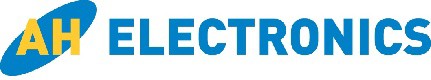 Haléřové vyrovnání / zaokrouhlení-1.000.39-0.39-0.08 21%-0.47Nabídka celkem za:113 975.21 Kč bez DPH137 910.00 Kč s DPHDodavatel:AH ELECTRONICS s.r.o.Nedokončená 533/10102 00 Praha 10 - ŠtěrboholyIČO: 28233590	DIČ: CZ28233590zapsáno v obchodním rejstříku MS v Pra ze v oddílu C, vložka č.134172tel:	267 713 433	e-mail: ahel@ahel.czbanka: KB	účet: 43-1065510217/0100 IBAN:  CZ4101000000431065510217	SWIFT: KOMBCZPPDodavatel:AH ELECTRONICS s.r.o.Nedokončená 533/10102 00 Praha 10 - ŠtěrboholyIČO: 28233590	DIČ: CZ28233590zapsáno v obchodním rejstříku MS v Pra ze v oddílu C, vložka č.134172tel:	267 713 433	e-mail: ahel@ahel.czbanka: KB	účet: 43-1065510217/0100 IBAN:  CZ4101000000431065510217	SWIFT: KOMBCZPPDodavatel:AH ELECTRONICS s.r.o.Nedokončená 533/10102 00 Praha 10 - ŠtěrboholyIČO: 28233590	DIČ: CZ28233590zapsáno v obchodním rejstříku MS v Pra ze v oddílu C, vložka č.134172tel:	267 713 433	e-mail: ahel@ahel.czbanka: KB	účet: 43-1065510217/0100 IBAN:  CZ4101000000431065510217	SWIFT: KOMBCZPPPlatné Zůsob Forma Poptávdo:	Vystaveno:dodání:	24.07.2020úhrady:	Vystavil:ka:	Antonín Hrychdo:	Vystaveno:dodání:	24.07.2020úhrady:	Vystavil:ka:	Antonín HrychDodavatel:AH ELECTRONICS s.r.o.Nedokončená 533/10102 00 Praha 10 - ŠtěrboholyIČO: 28233590	DIČ: CZ28233590zapsáno v obchodním rejstříku MS v Pra ze v oddílu C, vložka č.134172tel:	267 713 433	e-mail: ahel@ahel.czbanka: KB	účet: 43-1065510217/0100 IBAN:  CZ4101000000431065510217	SWIFT: KOMBCZPPDodavatel:AH ELECTRONICS s.r.o.Nedokončená 533/10102 00 Praha 10 - ŠtěrboholyIČO: 28233590	DIČ: CZ28233590zapsáno v obchodním rejstříku MS v Pra ze v oddílu C, vložka č.134172tel:	267 713 433	e-mail: ahel@ahel.czbanka: KB	účet: 43-1065510217/0100 IBAN:  CZ4101000000431065510217	SWIFT: KOMBCZPPDodavatel:AH ELECTRONICS s.r.o.Nedokončená 533/10102 00 Praha 10 - ŠtěrboholyIČO: 28233590	DIČ: CZ28233590zapsáno v obchodním rejstříku MS v Pra ze v oddílu C, vložka č.134172tel:	267 713 433	e-mail: ahel@ahel.czbanka: KB	účet: 43-1065510217/0100 IBAN:  CZ4101000000431065510217	SWIFT: KOMBCZPPOdbě50IČO 14tel:e-mail:ratel	Střední odborná škola pro admi061	Lipí 191119300 Praha 9891247	DIČ: CZ14891247ratel	Střední odborná škola pro admi061	Lipí 191119300 Praha 9891247	DIČ: CZ14891247KódPoložkaMnožstvíMnožstvíCeny bez DPH	DPH jednotková	celkem částka sazbaCelkem s DPH16000Hik.DVR DS-7632NI-I2 4K1.00 ks12 760.0712 760.072 679.6121%15 439.6816001HDD 8TB WD Purple1.00 ks6 199.006 199.001 301.7921%7 500.7916002Hik.kamera DS-2CD2385FWD-I(B)2.86.00 ks5 053.0330 318.156 366.8121%36 684.9616031Hik.konzole DS-1273ZJ-1406.00 ks609.983 659.90768.5821%4 428.4816069Hik.kamera DS-2CD2143G0-I(2.8mm)6.00 ks3 894.9723 369.804 907.6621%28 277.4615327Hik.mont.patice DS-1280ZJ-DM186.00 ks314.961 889.75396.8521%2 286.6014329PoE injektor 1 (0904-027)11.00 ks550.006 050.001 270.5021%7 320.5015989PoE injektor E202 (2xPoe)1.00 ks2 198.352 198.35461.6521%2 660.0010037Kabel datový UTP CAT.5E PVC700.00 m6.904 830.581 014.4221%5 845.0051materiál ostatní1.001 000.001 000.00210.0021%1 210.00140instalace a nastavení1.0020 900.0020 900.004 389.0021%25 289.0079doprava a čas dopravou4.00200.00800.00168.0021%968.00